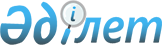 О внесении изменений в решение Казталовского районного маслихата от 26 декабря 2012 года № 9-1 "О районном бюджете на 2013-2015 годы"
					
			Утративший силу
			
			
		
					Решение Казталовского районного маслихата Западно-Казахстанской области от 18 декабря 2013 года № 19-1. Зарегистрировано Департаментом юстиции Западно-Казахстанской области 25 декабря 2013 года № 3378. Утратило силу решением Казталовского районного маслихата Западно-Казахстанской области от 12 марта 2014 года № 21-4      Сноска. Утратило силу решением Казталовского районного маслихата Западно-Казахстанской области от 12.03.2014 № 21-4      В соответствии с Бюджетным кодексом Республики Казахстан от 4 декабря 2008 года и Законом Республики Казахстан от 23 января 2001 года "О местном государственном управлении и самоуправлении в Республике Казахстан" Казталовский районный маслихат РЕШИЛ:



      1. Внести в решение Казталовского районного маслихата от 26 декабря 2012 года № 9-1 "О районном бюджете на 2013-2015 годы" (зарегистрированное в Реестре государственной регистрации нормативных правовых актов за № 3139, опубликованное 22 февраля 2013 года в районной газете "Ауыл айнасы") следующие изменения:



      пункт 1 изложить в следующей редакции:

      "1. Утвердить районный бюджет на 2013-2015 годы согласно приложениям 1, 2 и 3 соответственно, в том числе на 2013 год в следующих объемах:

      1) доходы – 3 632 583 тысячи тенге, в том числе:

      налоговые поступления – 711 883 тысячи тенге;

      неналоговые поступления – 6 345 тысяч тенге;

      поступления от продажи основного капитала – 180 тысяч тенге;

      поступления трансфертов – 2 914 175 тысяч тенге;

      2) затраты – 3 628 374 тысячи тенге;

      3) чистое бюджетное кредитование – 24 392 тысячи тенге, в том числе:

      бюджетные кредиты – 33 108 тысяч тенге;

      погашение бюджетных кредитов – 8 716 тысяч тенге;

      4) сальдо по операциям с финансовыми активами – 9 320 тысяч тенге, в том числе:

      приобретение финансовых активов – 9 320 тысяч тенге;

      поступления от продажи финансовых активов государства – 0 тысяч тенге;

      5) дефицит (профицит) бюджета – -29 503 тысячи тенге;

      6) финансирование дефицита (использование профицита) бюджета – 29 503 тысячи тенге:

      поступление займов – 31 158 тысяч тенге;

      погашение займов – -8 716 тысяч тенге;

      используемые остатки бюджетных средств – 7 061 тысяча тенге.";



      в пункте 4 цифру "772 249 тысяч" заменить цифрой "765 957 тысяч";

      в абзаце третьем цифру "2 231 тысяча" заменить цифрой "1 040 тысяч";

      в абзаце пятом цифру "10 667 тысячи" заменить цифрой "9 980 тысяч";

      в абзаце седьмом цифру "10 528 тысячи" заменить цифрой "8 492 тысячи";

      в абзаце девятом цифру "20 000 тысяч" заменить цифрой "19 747 тысяч";

      в абзаце тринадцатом цифру "24 656 тысяч" заменит цифрой "22 531 тысяча";



      приложения 1, 5 указанному решению изложить в новой редакции согласно приложениям 1, 2 к настоящему решению.



      2. Настоящее решение вводится в действие с 1 января 2013 года.      Председатель сессии              М. Рамазанов

      Секретарь районного маслихата    Е. Газизов

Приложение 1

к решению районного маслихата

от 18 декабря 2013 года № 19-1Приложение 1

к решению районного маслихата

от 26 декабря 2012 года № 9-1 Районный бюджет на 2013 годтыс. тенге

Приложение 2

к решению районного маслихата

от 18 декабря 2013 года № 19-1Приложение 5

к решению районного маслихата

от 26 декабря 2012 года № 9-1 Бюджетные программы сельских округов

Казталовского района на 2013 годтыс. тенге
					© 2012. РГП на ПХВ «Институт законодательства и правовой информации Республики Казахстан» Министерства юстиции Республики Казахстан
				КатегорияКатегорияКатегорияКатегорияКатегорияСуммаКлассКлассКлассКлассСуммаПодклассПодклассПодклассСуммаСпецификаСпецификаСуммаНаименованиеСуммаІ. ДОХОДЫ36325831Налоговые поступления71188301Подоходный налог1580192Индивидуальный подоходный налог15801903Социальный налог1528561Социальный налог15285604Hалоги на собственность3974361Hалоги на имущество3788233Земельный налог7784Hалог на транспортные средства168355Единый земельный налог100005Внутренние налоги на товары, работы и услуги23922Акцизы9623Поступления за использование природных и других ресурсов1574Сборы за ведение предпринимательской и профессиональной деятельности127308Обязательные платежи, взимаемые за совершение юридически значимых действий и (или) выдачу документов уполномоченными на то государственными органами или должностными лицами11801Государственная пошлина11802Неналоговые поступления634501Доходы от государственной собственности9155Доходы от аренды имущества, находящегося в государственной собственности91504Штрафы, пеня, санкции, взыскания, налагаемые государственными учреждениями, финансируемыми из государственного бюджета, а также содержащимися и финансируемыми из бюджета (сметы расходов) Национального Банка Республики Казахстан 13801Штрафы, пеня, санкции, взыскания, налагаемые государственными учреждениями, финансируемыми из государственного бюджета, а также содержащимися и финансируемыми из бюджета (сметы расходов) Национального Банка Республики Казахстан, за исключением поступлений от организаций нефтяного сектора 138006Прочие неналоговые поступления40501Прочие неналоговые поступления40503Поступления от продажи основного капитала18003Продажа государственного имущества, закрепленного за государственными учреждениями1801Продажа государственного имущества, закрепленного за государственными учреждениями1804Поступление трансфертов 291417502Трансферты из вышестоящих органов государственного управления29141752Трансферты из областного бюджета2914175Функциональная группаФункциональная группаФункциональная группаФункциональная группаФункциональная группаСуммаФункциональная подгруппаФункциональная подгруппаФункциональная подгруппаФункциональная подгруппаСуммаАдминистратор бюджетной программыАдминистратор бюджетной программыАдминистратор бюджетной программыСуммаПрограммаПрограммаСуммаНаименованиеСуммаII. Затраты362837401Государственные услуги общего характера2667531Представительные, исполнительные и другие органы, выполняющие общие функции государственного управления249895112Аппарат маслихата района (города областного значения)13824001Услуги по обеспечению деятельности маслихата района (города областного значения)13659003Капитальные расходы государственного органа 165122Аппарат акима района (города областного значения)51208001Услуги по обеспечению деятельности акима района (города областного значения)51208003Капитальные расходы государственного органа0123Аппарат акима района в городе, города районного значения, поселка, села, сельского округа184863001Услуги по обеспечению деятельности акима района в городе, города районного значения, поселка, села, сельского округа183277022Капитальные расходы государственного органа15869Прочие государственные услуги общего характера16858459Отдел экономики и финансов района (города областного значения)16858001Услуги по реализации государственной политики в области формирования и развития экономической политики, государственного планирования, исполнения бюджета и управления коммунальной собственностью района (города областного значения)1685802Оборона28621Военные нужды2862122Аппарат акима района (города областного значения)2862005Мероприятия в рамках исполнения всеобщей воинской обязанности286204Образование22589891Дошкольное воспитание и обучение300580464Отдел образования района (города областного значения)300580009Обеспечение деятельности организаций дошкольного воспитания и обучения188108040Реализация государственного образовательного заказа в дошкольных организациях образования1124722Начальное, основное среднее и общее среднее образование1892692464Отдел образования района (города областного значения)1892692003Общеобразовательное обучение1826963006Дополнительное образование для детей 657299Прочие услуги в области образования65717464Отдел образования района (города областного значения)65717001Услуги по реализации государственной политики на местном уровне в области образования 10359005Приобретение и доставка учебников, учебно-методических комплексов для государственных учреждений образования района (города областного значения)23789007Проведение школьных олимпиад, внешкольных мероприятий и конкурсов районного (городского) масштаба0012Капитальные расходы государственного органа 0015Ежемесячная выплата денежных средств опекунам (попечителям) на содержание ребенка-сироты (детей-сирот), и ребенка (детей), оставшегося без попечения родителей9980019Присуждение грантов государственным учреждениям образования района (города областного значения) за высокие показатели работы0020Обеспечение оборудованием, программным обеспечением детей-инвалидов, обучающихся на дому1040067Капитальные расходы подведомственных государственных учреждений и организаций2054905Здравоохранение3999Прочие услуги в области здравоохранения399123Аппарат акима района в городе, города районного значения, поселка, села, сельского округа399002Организация в экстренных случаях доставки тяжелобольных людей до ближайшей организации здравоохранения, оказывающей врачебную помощь39906Социальная помощь и социальное обеспечение1733842Социальная помощь154915451Отдел занятости и социальных программ района (города областного значения)154915002Программа занятости23198005Государственная адресная социальная помощь2924006Оказание жилищной помощи2730007Социальная помощь отдельным категориям нуждающихся граждан по решениям местных представительных органов36905010Материальное обеспечение детей-инвалидов, воспитывающихся и обучающихся на дому1435014Оказание социальной помощи нуждающимся гражданам на дому30678016Государственные пособия на детей до 18 лет52880017Обеспечение нуждающихся инвалидов обязательными гигиеническими средствами и предоставление услуг специалистами жестового языка, индивидуальными помощниками в соответствии с индивидуальной программой реабилитации инвалида4165023Обеспечение деятельности центров занятости населения09Прочие услуги в области социальной помощи и социального обеспечения18469451Отдел занятости и социальных программ района (города областного значения)18469001Услуги по реализации государственной политики на местном уровне в области обеспечения занятости и реализации социальных программ для населения16723011Оплата услуг по зачислению, выплате и доставке пособий и других социальных выплат174607Жилищно-коммунальное хозяйство5003511Жилищное хозяйство26153123Аппарат акима района в городе, города районного значения, поселка, села, сельского округа174007Организация сохранения государственного жилищного фонда города районного значения, поселка, села, сельского округа174458Отдел жилищно-коммунального хозяйства, пассажирского транспорта и автомобильных дорог района (города областного значения)6232031Изготовление технических паспортов на объекты кондоминиумов230041Ремонт и благоустройство объектов в рамках развития городов и сельских населенных пунктов по Дорожной карте занятости 20206002464Отдел образования района (города областного значения)0026Ремонт объектов в рамках развития городов и сельских населенных пунктов по Дорожной карте занятости 20200466Отдел архитектуры, градостроительства и строительства района (города областного значения)19747003Проектирование, строительство и (или) приобретение жилья коммунального жилищного фонда 0004Проектирование, развитие, обустройство и (или) приобретение инженерно-коммуникационной инфраструктуры 19747072Строительство и (или) приобретение служебного жилища и развитие и (или) приобретение инженерно-коммуникационной инфраструктуры в рамках Дорожной карты занятости 202002Коммунальное хозяйство418691123Аппарат акима района в городе, города районного значения, поселка, села, сельского округа0014Организация водоснабжения населенных пунктов0458Отдел жилищно-коммунального хозяйства, пассажирского транспорта и автомобильных дорог района (города областного значения)4770012Функционирование системы водоснабжения и водоотведения4770466Отдел архитектуры, градостроительства и строительства района (города областного значения)413921005Развитие коммунального хозяйства170006Развитие системы водоснабжения и водоотведения 4137513Благоустройство населенных пунктов55507123Аппарат акима района в городе, города районного значения, поселка, села, сельского округа40178008Освещение улиц населенных пунктов11511009Обеспечение санитарии населенных пунктов200010Содержание мест захоронений и погребение безродных1451011Благоустройство и озеленение населенных пунктов27016458Отдел жилищно-коммунального хозяйства, пассажирского транспорта и автомобильных дорог района (города областного значения)15329015Освещение улиц в населенных пунктах0016Обеспечение санитарии населенных пунктов0017Содержание мест захоронений и захоронение безродных0018Благоустройство и озеленение населенных пунктов1532908Культура, спорт, туризм и информационное пространство2307221Деятельность в области культуры132877457Отдел культуры, развития языков, физической культуры и спорта района (города областного значения)132877003Поддержка культурно-досуговой работы1328772Спорт9033457Отдел культуры, развития языков, физической культуры и спорта района (города областного значения)4333009Проведение спортивных соревнований на районном (города областного значения) уровне4333466Отдел архитектуры, градостроительства и строительства района (города областного значения)4700008Развитие объектов спорта и туризма47003Информационное пространство69758456Отдел внутренней политики района (города областного значения)7730002Услуги по проведению государственной информационной политики через газеты и журналы 7730457Отдел культуры, развития языков, физической культуры и спорта района (города областного значения)62028006Функционирование районных (городских) библиотек620289Прочие услуги по организации культуры, спорта, туризма и информационного пространства19054456Отдел внутренней политики района (города областного значения)8751001Услуги по реализации государственной политики на местном уровне в области информации, укрепления государственности и формирования социального оптимизма граждан7551003Реализация мероприятий в сфере молодежной политики1200457Отдел культуры, развития языков, физической культуры и спорта района (города областного значения)10303001Услуги по реализации государственной политики на местном уровне в области культуры, развития языков, физической культуры и спорта 7593014Капитальные расходы государственного органа 271010Сельское, водное, лесное, рыбное хозяйство, особо охраняемые природные территории, охрана окружающей среды и животного мира, земельные отношения1278381Сельское хозяйство27733459Отдел экономики и финансов района (города областного значения)11023099Реализация мер по оказанию социальной поддержки специалистов11023474Отдел сельского хозяйства и ветеринарии района (города областного значения)16710001Услуги по реализации государственной политики на местном уровне в сфере сельского хозяйства и ветеринарии15822003Капитальные расходы государственного органа100007Организация отлова и уничтожения бродячих собак и кошек7886Земельные отношения7352463Отдел земельных отношений района (города областного значения)7352001Услуги по реализации государственной политики в области регулирования земельных отношений на территории района (города областного значения)73529Прочие услуги в области сельского, водного, лесного, рыбного хозяйства, охраны окружающей среды и земельных отношений92753475Отдел предпринимательства, сельского хозяйства и ветеринарии района (города областного значения)92753013Проведение противоэпизоотических мероприятий9275311Промышленность, архитектурная, градостроительная и строительная деятельность122622Архитектурная, градостроительная и строительная деятельность12262466Отдел архитектуры, градостроительства и строительства района (города областного значения)12262001Услуги по реализации государственной политики в области строительства, улучшения архитектурного облика городов, районов и населенных пунктов области и обеспечению рационального и эффективного градостроительного освоения территории района (города областного значения)1226212Транспорт и коммуникации1731Автомобильный транспорт173458Отдел жилищно-коммунального хозяйства, пассажирского транспорта и автомобильных дорог района (города областного значения)173023Обеспечение функционирования автомобильных дорог17313Прочие514413Поддержка предпринимательской деятельности и защита конкуренции966469Отдел предпринимательства района (города областного значения)966001Услуги по реализации государственной политики на местном уровне в области развития предпринимательства и промышленности9669Прочие50475123Аппарат акима района в городе, города районного значения, поселка, села, сельского округа22531040Реализация мер по содействию экономическому развитию регионов в рамках Программы "Развитие регионов" 22531458Отдел жилищно-коммунального хозяйства, пассажирского транспорта и автомобильных дорог района (города областного значения)7613001Услуги по реализации государственной политики на местном уровне в области жилищно-коммунального хозяйства, пассажирского транспорта и автомобильных дорог 7613459Отдел экономики и финансов района (города областного значения)20331012Резерв местного исполнительного органа района (города областного значения) 2033114Обслуживание долга131Обслуживание долга13459Отдел экономики и финансов района (города областного значения)13021Обслуживание долга местных исполнительных органов по выплате вознаграждений и иных платежей по займам из областного бюджета1315Трансферты31871Трансферты3187459Отдел экономики и финансов района (города областного значения)3187006Возврат неиспользованных (недоиспользованных) целевых трансфертов1319024Целевые текущие трансферты в вышестоящие бюджеты в связи с передачей функций государственных органов из нижестоящего уровня государственного управления в вышестоящий1868III. Чистое бюджетное кредитование24392Бюджетные кредиты3310810Сельское, водное, лесное, рыбное хозяйство, особо охраняемые природные территории, охрана окружающей среды и животного мира, земельные отношения3310801Сельское хозяйство33108459Отдел экономики и финансов района (города областного значения)33108018Бюджетные кредиты для реализации мер социальной поддержки специалистов33108КатегорияКатегорияКатегорияКатегорияКатегорияСуммаКлассКлассКлассКлассСуммаПодклассПодклассПодклассСуммаСпецификаСпецификаСуммаНаименованиеСумма5Погашение бюджетных кредитов871601Погашение бюджетных кредитов87161Погашение бюджетных кредитов, выданных из государственного бюджета8716IV. Сальдо по операциям с финансовыми активами9320Функциональная группаФункциональная группаФункциональная группаФункциональная группаФункциональная группаСуммаФункциональная подгруппаФункциональная подгруппаФункциональная подгруппаФункциональная подгруппаСуммаАдминистратор бюджетной программыАдминистратор бюджетной программыАдминистратор бюджетной программыСуммаПрограммаПрограммаСуммаНаименованиеСуммаПриобретение финансовых активов932013Прочие932009Прочие9320458Отдел жилищно-коммунального хозяйства, пассажирского транспорта и автомобильных дорог района (города областного значения)9320065Формирование или увеличение уставного капитала юридических лиц9320КатегорияКатегорияКатегорияКатегорияКатегорияСуммаКлассКлассКлассКлассСуммаПодклассПодклассПодклассСуммаСпецификаСпецификаСуммаНаименованиеСумма06Поступления от продажи финансовых активов государства001Поступления от продажи финансовых активов государства01Поступления от продажи финансовых активов внутри страны0V. Дефицит (профицит) бюджета-29503VI. Финансирование дефицита (использование профицита) бюджета29503Функциональная группаФункциональная группаФункциональная группаФункциональная группаФункциональная группаСуммаФункциональная подгруппа Функциональная подгруппа Функциональная подгруппа Функциональная подгруппа СуммаАдминистратор бюджетной программыАдминистратор бюджетной программыАдминистратор бюджетной программыСуммаПрограммаПрограммаСуммаНаименованиеСуммаБюджетные программы Казталовского района на 2013 год01Государственные услуги общего характера1848631Представительные, исполнительные и другие органы, выполняющие общие функции государственного управления184863123Аппарат акима района в городе, города районного значения, поселка, села, сельского округа184863001Услуги по обеспечению деятельности акима района в городе, города районного значения, поселка, села, сельского округа183277в том числе:Казталовский сельский округ18395Брикский сельский округ10482Бостандыкский сельский округ10957Болашакский сельский округ11169Караубинский сельский округ9941Каиндинский сельский округ10087Кушанкульский сельский округ11210Теренкульский сельский округ10910Жалпакталский сельский округ16822Жанажолский сельский округ10393Акпатерский сельский округ10098Талдыкудукский сельский округ10354Талдыапанский сельский округ9741Карасуский сельский округ10524Куктерекский сельский округ10969Караузеньский сельский округ11225022Капитальные расходы государственного органа1586в том числе:Казталовский сельский округ100Брикский сельский округ100Бостандыкский сельский округ100Болашакский сельский округ100Караубинский сельский округ186Каиндинский сельский округ100Кушанкульский сельский округ100Теренкульский сельский округ100Жалпакталский сельский округ100Жанажолский сельский округ100Акпатерский сельский округ100Талдыапанский сельский округ100Карасуский сельский округ100Куктерекский сельский округ100Караузеньский сельский округ10005Здравоохранение3999Прочие услуги в области здравоохранения399123Аппарат акима района в городе, города районного значения, поселка, села, сельского округа399002Организация в экстренных случаях доставки тяжелобольных людей до ближайшей организации здравоохранения, оказывающей врачебную помощь399в том числе:Казталовский сельский округ43Брикский сельский округ27Бостандыкский сельский округ25Болашакский сельский округ28Караубинский сельский округ25Каиндинский сельский округ23Кушанкульский сельский округ27Теренкульский сельский округ30Жанажолский сельский округ23Акпатерский сельский округ24Талдыкудукский сельский округ36Талдыапанский сельский округ37Куктерекский сельский округ30Караузеньский сельский округ2107Жилищно-коммунальное хозяйство403521Жилищное хозяйство174123Аппарат акима района в городе, города районного значения, поселка, села, сельского округа174007Организация сохранения государственного жилищного фонда города районного значения, поселка, села, сельского округа174в том числе:Карасуский сельский округ1743Благоустройство населенных пунктов40178123Аппарат акима района в городе, города районного значения, поселка, села, сельского округа40178008Освещение улиц населенных пунктов11511в том числе:Казталовский сельский округ5875Брикский сельский округ240Бостандыкский сельский округ269Болашакский сельский округ347Караубинский сельский округ300Каиндинский сельский округ296Кушанкульский сельский округ414Теренкульский сельский округ200Жалпакталский сельский округ1404Жанажолский сельский округ246Акпатерский сельский округ270Талдыкудукский сельский округ200Талдыапанский сельский округ200Карасуский сельский округ300Куктерекский сельский округ300Караузеньский сельский округ650009Обеспечение санитарии населенных пунктов200в том числе:Караузеньский сельский округ200010Содержание мест захоронений и погребение безродных1451в том числе:Казталовский сельский округ150Жалпакталский сельский округ165Талдыкудукский сельский округ386Талдыапанский сельский округ392Карасуский сельский округ38Куктерекский сельский округ42Акпатерский сельский округ278011Благоустройство и озеленение населенных пунктов27016в том числе:Казталовский сельский округ15500Брикский сельский округ200Бостандыкский сельский округ200Болашакский сельский округ232Караубинский сельский округ200Каиндинский сельский округ200Кушанкульский сельский округ200Теренкульский сельский округ200Жалпакталский сельский округ8784Жанажолский сельский округ200Акпатерский сельский округ200Талдыкудукский сельский округ200Талдыапанский сельский округ200Карасуский сельский округ200Куктерекский сельский округ200Караузеньский сельский округ100